Fairmount House | 230 Tadcaster Road | York | YO24 1ES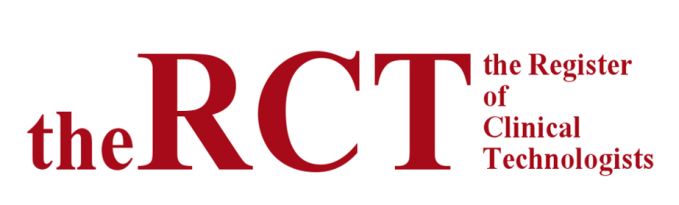 									     Telephone: 01904 550500Facsimile: 01904 612279E-mail: enquiries@therct.org.uk www.therct.org.ukCPD Action PlanRegistrant signature: …………………………………………………………….……….      Manager/mentor signature: ………………………….…………………………………....……..Name:Date of review:Year:Objectives for the coming year
(Must be specific, measurable and realistic)Actions/training requiredCostTarget
date